Les Éditions Larousse

se tiennent à votre disposition pour toute information.


par téléphone au : 01-44-39-44-00

Par courrier :
21, rue de Montparnasse - 75283 PARIS CEDEX 06CHIVAEn double cliquant sur chacun des mots, vous accéderez aux définitions LarousseCHIVAcure hémodynamique de l'incontinence valvulaire en ambulatoirecure hémodynamique de l'incontinence valvulaire en ambulatoireTechnique de traitement chirurgical des varices ne nécessitant pas d'hospitalisation.

Abréviation : CHIVA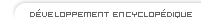    La cure hémodynamique de l'incontinence valvulaire en ambulatoire (Chiva) s'adresse aux personnes souffrant d'une insuffisance des veines superficielles des membres inférieurs sans varices importantes. Ces varices sont liées à une insuffisance de fermeture des valvules veineuses, normalement disposées de façon à s'ouvrir quand le sang va vers le haut et à se refermer si le sang tend à redescendre ; il s'ensuit une stagnation du sang dans les membres inférieurs. Le trouble atteint principalement la veine saphène interne, le long de la face interne de la jambe et de la cuisse, provoquant lourdeurs et varices.DÉROULEMENT ET RÉSULTATLa Chiva suppose un repérage préalable, par écho-Doppler, des veines qui fonctionnent normalement. On ligature alors la veine saphène interne au-dessus de celles-ci, ce qui permet au sang superficiel d'être drainé par les veines profondes plutôt que par la saphène interne. Cette intervention, réalisée sous anesthésie locale, ne nécessite pas d'hospitalisation. Les résultats immédiats sont satisfaisants. Quelques années après le traitement, les complications (séquelles, récidives) sont peu nombreuses.